Name: ___________________________                                    Date: _____________Standards ImplementationModule 12: Shifting Instructional PracticesAligning Instruction with 2020 Colorado Academic Standards!   Goals & Objectives:In Phase III of the 2020 CAS Implementation Modules (Modules 12-17), educators will be able to: Identify key instructional shifts that are inherent in the 2020 CAS;Understand the definition and 4 pillars of Best, First Instruction; and, Plan for implementation of Best, First Instruction. Disciplinary Literacy Strategies:“Writing in discipline-specific ways” Speaking for understanding in content-areasBest, First Instruction is: Designed to meet the needs of all students Deliberate planning, enactment, and reflectionThe assurance of safe and equitable learning cultureHigh-quality, effective, and engaging Students’ first opportunity to learn standards and meet grade-level expectationsAligned to the Colorado Academic StandardsGrounded in research-based methodologyWhen planning for Best First Instruction (BFI), the foundation requires educators to build meaningful relationships with all students, address individual needs, create relevancy by allowing students to see themselves in their learning, and provide opportunities for exploration and expression.  The educator also utilizes instructional materials and strategies that reflect the diversity of their classroom.I. With your partner answer the following questions: When you were in X grade (pick a grade), what did the classroom look like? What were your classmates doing? What was the teacher doing? What types of instructional strategies were taking place? ____________________________________________________________________________________________________________________________________________________________________________________________________________________________________________________________________________________________________________________________________________________________________________________________________________________________________________________________When considering Best, First Instruction, what do classrooms look like today? What are students doing? ____________________________________________________________________________________________________________________________________________________________________________________________________________________________________________________________________________________________________________________________________________________________________________________________________________________________________________________________When considering culturally responsive teaching, how do classrooms look today? ____________________________________________________________________________________________________________________________________________________________________________________________________________________________________________________________________________________________________________________________________________________________________________________________________________________________________________________________II. After forming a group of 4-6 brainstorm how might the classroom of 2022 be different than today’s classroom when considering culturally responsive teaching and Best, First Instruction?What are students doing?What are teachers doing?What types of teaching are taking place?III. ReflectionWrite down 3 points you want to remember about the 2022 classroom.____________________________________________________________________________________________________________________________________________________________________________________________________________________________________________________________________________________________________________________________________________________________________________________________________________________________________________________________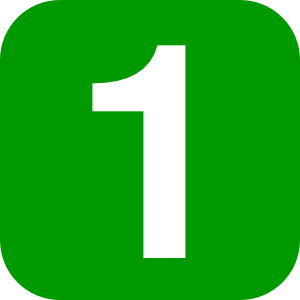 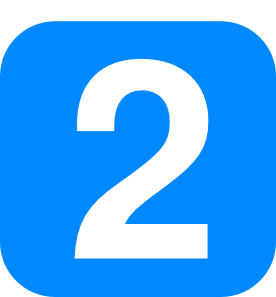 ____________________________________________________________________________________________________________________________________________________________________________________________________________________________________________________________________________________________________________________________________________________________________________________________________________________________________________________________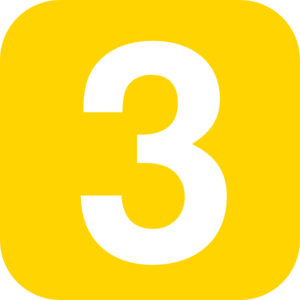 ____________________________________________________________________________________________________________________________________________________________________________________________________________________________________________________________________________________________________________________________________________________________________________________________________________________________________________________________